2021-2022  EĞİTİM ÖĞRETİM YILI BURHANİYE HACI MEHMET FEVZİ KÖYLÜ ANADOLU İMAM HATİP LİSESİAÇIK ÖĞRETİM İMAM HATİP LİSESİ 1. DÖNEM DERS PROGRAMICUMARTESİPAZAR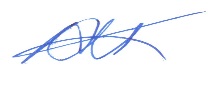 17.09.2021Ahmet Ulvi KARAOkul MüdürüSINIF1-2.DERS09.00-10.201-2.DERS09.00-10.203-4.DERS10.30-11.503-4.DERS10.30-11.505-6.DERS12.00-13.205-6.DERS12.00-13.207-8.DERS14.00-15.207-8.DERS14.00-15.209-10.DERS15.30-16.509-10.DERS15.30-16.5011.DERS9NORMALM.ALBAYRAKK.KERİM1M.ALBAYRAKK.KERİM1M.ALBAYRAKK.KERİM1M.ALBAYRAKK.KERİM1M.ALBAYRAKK.KERİM1S.TEMİZARAPÇA 1S.TEMİZARAPÇA 1S.TEMİZARAPÇA 1S.TEMİZARAPÇA 19HIZ.C.ÇAMK.KERİM 1C.ÇAMK.KERİM 1C.ÇAMK.KERİM 1C.ÇAMK.KERİM 1C.ÇAMK.KERİM 1C.ÇAMK.KERİM 1C.ÇAMK.KERİM 1C.ÇAMK.KERİM 1C.ÇAMK.KERİM 1C.ÇAMK.KERİM 111.SINIFS.TEMİZM.ARAPÇA 5S.TEMİZM.ARAPÇA 5S.TEMİZM.ARAPÇA 5S.TEMİZTEFSİR 1S.TEMİZTEFSİR 1M.ALBAYRAKK.KERİM5M.ALBAYRAKK.KERİM5M.ALBAYRAKK.KERİM5M.ALBAYRAKK.KERİM5S.TEMİZH.MES.UYG. 1S.TEMİZH.MES.UYG. 1     9HIZ.N. GÜRARAPÇA 1N. GÜRARAPÇA 1 N. GÜRARAPÇA 1N. GÜRARAPÇA 1 N. GÜRARAPÇA 1N. GÜRARAPÇA 1N. GÜRARAPÇA 1N. GÜRARAPÇA 1--